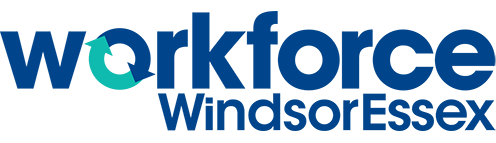 Potential Obstacles to Career NavigationCheck anything you think may get in the way of achieving your SMART career goals.Lack of experienceLow self-esteem, low belief in your ability to achieveA lack of soft-skillsLack of motivationTrouble with decision makingProcrastination (leave things until the last minute to complete)Impulsivity (you don’t tend to think before you act)Disabilities (learning, physical, mental, health problems)Lack of skills or abilitiesLack of educationPressure from other people in your life to make certain decisionsSocial or familial roles (gender, religious, cultural, you have family to take care of, etc.)Anxiety gets in the way of performing wellFinancial (paying for training/post-secondary education, etc.)Location/transportation (geographical limitations, travelling, etc.)Local labour market (jobs are disappearing, not hiring in your sector, etc.)Weak employability skills (resume writing, interviewing skills, etc.)Other 	_Other 	_Other 	_Other 	_Other 	_Other 	_Other 	_How can I overcome these obstacles?ObstacleHow can I overcome this? What actions will I take?Example: Lack of competenceGain experience through volunteer work. I will call 	and ask what volunteering opportunities are available